L’objet magique dans la littérature fantastique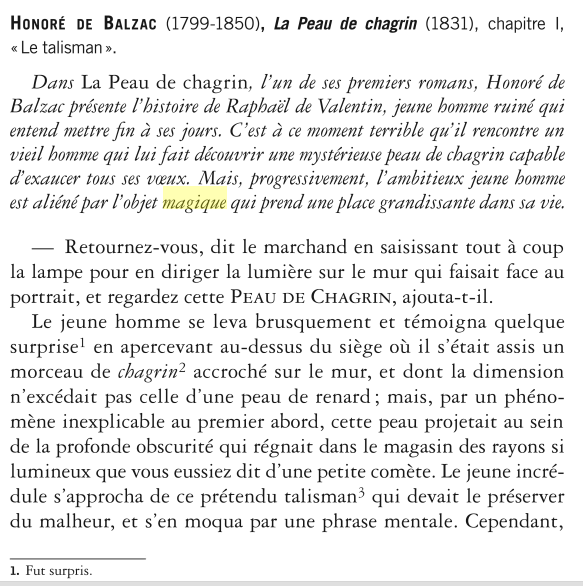 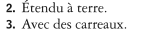 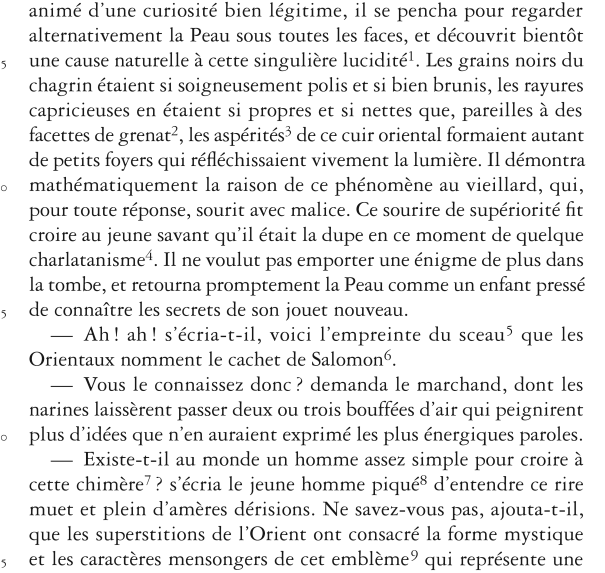 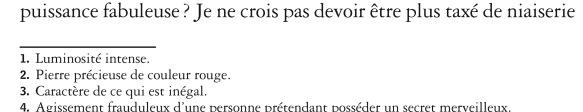 